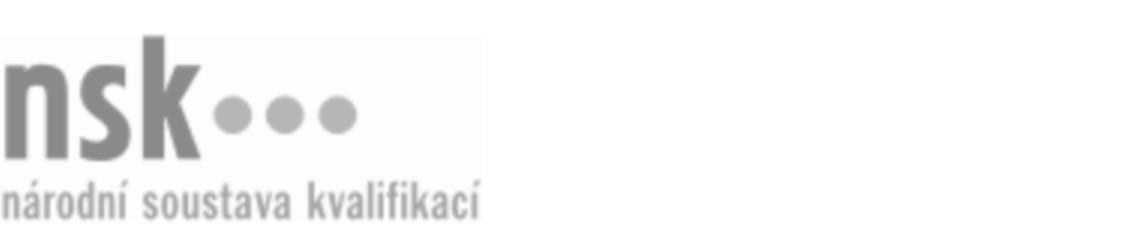 Kvalifikační standardKvalifikační standardKvalifikační standardKvalifikační standardKvalifikační standardKvalifikační standardKvalifikační standardKvalifikační standardStrojník sklářských zařízení pro lisofoukací linky (kód: 28-043-H) Strojník sklářských zařízení pro lisofoukací linky (kód: 28-043-H) Strojník sklářských zařízení pro lisofoukací linky (kód: 28-043-H) Strojník sklářských zařízení pro lisofoukací linky (kód: 28-043-H) Strojník sklářských zařízení pro lisofoukací linky (kód: 28-043-H) Strojník sklářských zařízení pro lisofoukací linky (kód: 28-043-H) Strojník sklářských zařízení pro lisofoukací linky (kód: 28-043-H) Autorizující orgán:Ministerstvo průmyslu a obchoduMinisterstvo průmyslu a obchoduMinisterstvo průmyslu a obchoduMinisterstvo průmyslu a obchoduMinisterstvo průmyslu a obchoduMinisterstvo průmyslu a obchoduMinisterstvo průmyslu a obchoduMinisterstvo průmyslu a obchoduMinisterstvo průmyslu a obchoduMinisterstvo průmyslu a obchoduMinisterstvo průmyslu a obchoduMinisterstvo průmyslu a obchoduSkupina oborů:Technická chemie a chemie silikátů (kód: 28)Technická chemie a chemie silikátů (kód: 28)Technická chemie a chemie silikátů (kód: 28)Technická chemie a chemie silikátů (kód: 28)Technická chemie a chemie silikátů (kód: 28)Technická chemie a chemie silikátů (kód: 28)Týká se povolání:Strojník sklářských zařízení pro lisofoukací linkyStrojník sklářských zařízení pro lisofoukací linkyStrojník sklářských zařízení pro lisofoukací linkyStrojník sklářských zařízení pro lisofoukací linkyStrojník sklářských zařízení pro lisofoukací linkyStrojník sklářských zařízení pro lisofoukací linkyStrojník sklářských zařízení pro lisofoukací linkyStrojník sklářských zařízení pro lisofoukací linkyStrojník sklářských zařízení pro lisofoukací linkyStrojník sklářských zařízení pro lisofoukací linkyStrojník sklářských zařízení pro lisofoukací linkyStrojník sklářských zařízení pro lisofoukací linkyKvalifikační úroveň NSK - EQF:333333Odborná způsobilostOdborná způsobilostOdborná způsobilostOdborná způsobilostOdborná způsobilostOdborná způsobilostOdborná způsobilostNázevNázevNázevNázevNázevÚroveňÚroveňOrientace v normách a v technických a výtvarných podkladech pro výrobu a zpracování sklaOrientace v normách a v technických a výtvarných podkladech pro výrobu a zpracování sklaOrientace v normách a v technických a výtvarných podkladech pro výrobu a zpracování sklaOrientace v normách a v technických a výtvarných podkladech pro výrobu a zpracování sklaOrientace v normách a v technických a výtvarných podkladech pro výrobu a zpracování skla33Obsluha automatických a poloautomatických strojů lisofoukací linkyObsluha automatických a poloautomatických strojů lisofoukací linkyObsluha automatických a poloautomatických strojů lisofoukací linkyObsluha automatických a poloautomatických strojů lisofoukací linkyObsluha automatických a poloautomatických strojů lisofoukací linky33Seřizování, údržba zařízení, strojů a pomůcek pro výrobu sklaSeřizování, údržba zařízení, strojů a pomůcek pro výrobu sklaSeřizování, údržba zařízení, strojů a pomůcek pro výrobu sklaSeřizování, údržba zařízení, strojů a pomůcek pro výrobu sklaSeřizování, údržba zařízení, strojů a pomůcek pro výrobu skla33Kontrola a dodržování technologických postupů ve sklářstvíKontrola a dodržování technologických postupů ve sklářstvíKontrola a dodržování technologických postupů ve sklářstvíKontrola a dodržování technologických postupů ve sklářstvíKontrola a dodržování technologických postupů ve sklářství33Strojník sklářských zařízení pro lisofoukací linky,  29.03.2024 0:07:02Strojník sklářských zařízení pro lisofoukací linky,  29.03.2024 0:07:02Strojník sklářských zařízení pro lisofoukací linky,  29.03.2024 0:07:02Strojník sklářských zařízení pro lisofoukací linky,  29.03.2024 0:07:02Strana 1 z 2Strana 1 z 2Kvalifikační standardKvalifikační standardKvalifikační standardKvalifikační standardKvalifikační standardKvalifikační standardKvalifikační standardKvalifikační standardPlatnost standarduPlatnost standarduPlatnost standarduPlatnost standarduPlatnost standarduPlatnost standarduPlatnost standarduStandard je platný od: 21.08.2019Standard je platný od: 21.08.2019Standard je platný od: 21.08.2019Standard je platný od: 21.08.2019Standard je platný od: 21.08.2019Standard je platný od: 21.08.2019Standard je platný od: 21.08.2019Strojník sklářských zařízení pro lisofoukací linky,  29.03.2024 0:07:02Strojník sklářských zařízení pro lisofoukací linky,  29.03.2024 0:07:02Strojník sklářských zařízení pro lisofoukací linky,  29.03.2024 0:07:02Strojník sklářských zařízení pro lisofoukací linky,  29.03.2024 0:07:02Strana 2 z 2Strana 2 z 2